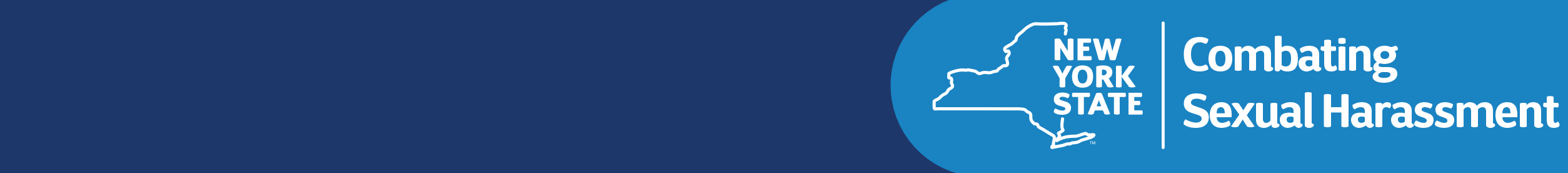  [Name of employer]В соответствии с Законом о труде штата Нью-Йорк все работодатели обязаны принять политику по предотвращению сексуальных домогательств, которая включает форму жалобы для сообщения о предполагаемых случаях сексуальных домогательств. Если вы считаете, что стали объектом сексуальных домогательств, настоятельно рекомендуем заполнить форму жалобы и подать ее [person or office designated; contact information for designee or office; how the form can be submitted]. К вам не будут применены ответные меры за подачу жалобы.Если вам удобнее сообщить о нарушении устно или в иной форме, ваш работодатель должен заполнить эту форму, предоставить вам копию и расследовать жалобы в соответствии с политикой предотвращения сексуальных домогательств, как указано в конце данной формы.Дополнительные сведения доступны на сайте ny.gov/programs/combating-sexual-harassment-workplace СВЕДЕНИЯ О ПОДАТЕЛЕ ЖАЛОБЫИмя, фамилия: 	     	Рабочий адрес:       	Рабочий телефон: 	     Должность: 	     	Эл. почта: 	     Выбранный предпочтительный способ связи:         Эл. почта   Телефон   Личная встречаСВЕДЕНИЯ О НЕПОСРЕДСТВЕННОМ РУКОВОДИТЕЛЕИмя, фамилия непосредственного руководителя:      	Должность: 	     Рабочий телефон: 	     	Рабочий адрес:      СВЕДЕНИЯ О ЖАЛОБЕВаша жалоба на сексуальные домогательства относится к:Фамилия, имя: 	     	Должность: 	     Рабочий адрес:       				Рабочий телефон:      Кем является по отношению к вам: Руководитель   Подчиненный   Коллега   ДругоеОпишите случившееся и каким образом оно затрагивает вас и вашу работу. При необходимости используйте дополнительные листы и приложите все соответствующие документы или доказательства.Дата возникновения сексуальных домогательств:      Продолжаются ли сексуальные домогательства на текущий момент? Да НетПеречислите имена и контактные данные любых свидетелей или лиц, которые могут располагать информацией, связанной с вашей жалобой:На последний вопрос отвечать не обязательно, однако это может помочь расследованию.Вы ранее подавали жалобы или предоставляли информацию (в устном или письменном виде) о связанных происшествиях? Если да, то когда и кому вы подавали жалобы или предоставляли информацию?	Если вы прибегали к помощи адвоката и хотели бы, чтобы мы работали с ним, предоставьте нам его контактные данные.Подпись: __________________________	Дата: __________________Инструкции для работодателейЕсли вы получили жалобу на предполагаемые сексуальные домогательства, действуйте в соответствии с политикой по предотвращению сексуальных домогательств. Исследование включает:Собеседование с работникомСобеседование с предполагаемым нарушителемОпрос свидетелейСбор и рассмотрение любых связанных документовНесмотря на то, что процесс расследования может отличаться от случая к случаю, все заявления должны незамедлительно расследоваться с вынесением решения в как можно более краткие сроки. Расследование должно проводиться по возможности конфиденциально.Задокументируйте результаты расследования и основание для принятия решения в сочетании с предпринятыми мерами воздействия и оповестите работника и лиц, в отношении которых была подана жалоба. Это можно сделать по электронной почте.